STUDY ON STEAMED SAWDUST ON THE PERFORMANCE OF GROWING BROILERS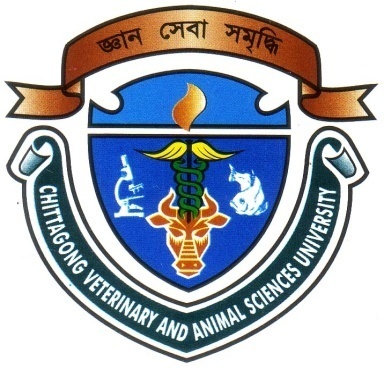 By:Mohaiminul IslamRoll No.: 11/13, Registration No.: 00655Intern ID: B-13Session: 2010-2011A production report submitted in partial satisfaction                                              of the requirements for the degree ofDoctor of Veterinary Medicine		Faculty of Veterinary Medicine Chittagong Veterinary and Animal Sciences University           Khulshi, Chittagong-4225, BangladeshNovember 2016 STUDY ON STEAMED SAWDUST ON THE PERFORMANCE OF GROWING BROILERSFaculty of Veterinary MedicineChittagong Veterinary and Animal Sciences University           Khulshi, Chittagong-4225, Bangladesh		November 2016LIST OF FIGURESLIST OF TABLESABSTRACTTo evaluate the performance of steamed sawdust on growing broiler, raw sawdust was collected from local saw mill. Then it was sun dried properly and unwanted particles were removed from it. Then heating of sawdust by water vapor at 1000 C. Heating was done up to sweetish odor come from steamed sawdust. After collection of that steamed sawdust, air dry was done by ceiling fan. 8% steamed sawdust was incorporated in broiler ration. Ten growing broiler of same age (22 days) were reared for 7 days on diet containing steamed sawdust. Post rearing day of 7 live weight was measured and slaughtered by halal method. The carcass was dressed and removal of offal and viscera manually. Then dressed and fat weight was measured. The average live weight gain, FCR, dressed weight, dressing percentage, fat weight and fat percentage were 305.83 gm, 2.33, 588.33 gm, 55.40 %, 16.93 gm and 1.59 % respectively. The average gross revenue was 51.80 Taka. Steamed sawdust had the beneficial effect on the growth performance and carcass characteristics of the experimental broiler chickens.Keywords: Growing broiler, Growth performance, Steamed sawdust.Figure NoFigurePageFigure 1Making steamed sawdust7Figure 2Sweetish odor from steamed sawdust7Figure 3Weighing of ingredients7Figure 4Weight measuring of broiler7Figure 5Broiler shed8Figure 6Slaughtering of bird by halal method8Figure 7Weight measuring of dressed carcass8Figure 8Weight measuring of abdominal fat8Table No.ContentsPageTable 1Proximate composition of steamed saw dust4Table 2Feed formulation     5Table 3Recorded body weights and feed intake of broilers     9Table 4Recorded dressed weight and fat weight of broilers10Table 5Production performance of growing broiler10Table 6Carcass characteristics11Table 7Cost analysis11